           EKONOMICKÁ UNIVERZITA V BRATISLAVE                     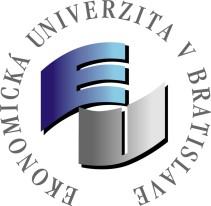 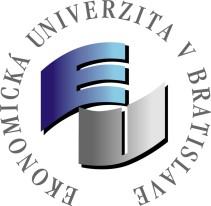                             Dolnozemská cesta 1, 852 35  Bratislava                                               Žiadosť o prijatie do zamestnania            Žiadosť o účasť na výberovom konaní*) Meno, priezvisko, titul: ..........................................................................................................................   Adresa trvalého bydliska: ...................................................................................................................... Telefónne číslo:............................................. e-mail:............................................................................. Uchádzam sa o prácu na Ekonomickej univerzite v Bratislave  na pracovné, resp. funkčné miesto*):  .......................................................................... s nástupom od: .............................. so zameraním**): v tvorivej (vedecko-výskumnej) oblasti na: ........................................................................................... ................................................................................................................................................................ v pedagogickej oblasti na: ..................................................................................................................... ................................................................................................................................................................ Ukončené vzdelanie (základné, stredoškolské, vysokoškolské): ............................................................ názov absolvovanej školy: ..................................................................................................................... rok ukončenia: ................................. doklad o vzdelaní: ...................................................................... Mám / nemám*) záväzky u iných zamestnávateľov s dĺžkou pracovného času ............ hodín týždenne. Prehlasujem, že som si vedomý (á) / nie som si vedomý (á)*)  skutočností, ktoré by mohli brániť riadnemu výkonu požadovaného pracovného zaradenia alebo by mohli zamestnávateľovi spôsobiť ujmu výkonom konkurenčnej činnosti (uviesť, o aké skutočnosti ide): ................................................................................................................................................................ Vyhlasujem, že tieto údaje sú úplné a pravdivé a iné ako uvedené údaje neboli odo mňa požadované v súvislosti so žiadosťou o prijatie do zamestnania, resp. zaradenia do výberového konania. Zároveň dávam týmto súhlas na spracovanie mojich osobných údajov podľa zákona č. 18/2018 Z. z.  Prílohy: 	- 	prikladám podľa vyhláseného voľného miesta, resp. vyhláseného výberového konania   V   ....................................... dňa .................................                                                                                            .....................................................................                                                                                                              podpis uchádzača                                          *) nehodiace sa prečiarknite **) iba pri uchádzačoch o funkčné miesto vysokoškolského učiteľa, resp. výskumného zamestnanca  Vyplňuje zamestnávateľ                                      Záznamy o prijímacom konaní Výsledok prijímacieho pohovoru alebo výberového konania:                                                     Dátum:                                                                                                                                                                                                                                                              pečiatka, podpis   Pridelené osobné číslo zamestnanca:  *) nehodiace sa prečiarknite Návrh na prijatie ku dňu: ............................................ do útvaru:....................................................................... na dobu neurčitú*) – určitú*) do: ................................  skúšobná doba v mesiacoch: ......................................... pracovné zaradenie – funkcia ............................................................................................................................... tarifná (platová) trieda ................................................. týždenný pracovný čas v hodinách: ..............................Dátum .................................                                                                               ...................................................                                                                                                                                                                                                                                                                   podpis priameho nadriadeného    Vyjadrenie rektora EU v Bratislave:      Doklady  pri  nástupe do zamestnania Prevzaté dňa Podpis referenta Potvrdenie o zamestnaní  Doklady o vzdelaní Výpis z  registra trestov Doklad o odbornej spôsobilosti  	Doklady vydané zamestnancovi Dátum Podpis zamestnanca  	Preukaz zamestnanca 